Umwelt im Unterricht
www.umwelt-im-unterricht.de Arbeitsmaterial (Grundschule)Ein längeres Leben für Elektrogeräte (Basisvariante)Mithilfe der Arbeitsmaterialien untersuchen die Schüler*innen, welche Elektrogeräte es in der Schule und bei ihnen zu Hause gibt. Zudem erarbeiten sie verschiedene Ansätze, um Elektrogeräte möglichst lange nutzen zu können.Hinweise für LehrkräfteWas gehört noch zu diesen Arbeitsmaterialien?   Die folgenden Seiten enthalten Arbeitsmaterialien zum Thema des Monats „Elektroaltgeräte: Abfall oder Goldgrube?“ von Umwelt im Unterricht. Zum Thema des Monats gehören Hintergrundinformationen, ein didaktischer Kommentar sowie ein Unterrichtsvorschlag. Sie sind abrufbar unter:
https://www.umwelt-im-unterricht.de/wochenthemen/elektroaltgeraete-abfall-oder-goldmine Inhalt und Verwendung der ArbeitsmaterialienDie Materialien werden für den Unterrichtsvorschlag „Elektroaltgeräte: Reparieren statt wegwerfen! (Basisvariante)“ verwendet. Sie beinhalten ein Arbeitsblatt, mit welchem die Schüler*innen zu Beginn der Unterrichtseinheit in Partnerarbeit eine Liste mit Beispielen für Elektrogeräte erstellen. Mithilfe des zweiten Arbeitsblattes vergleichen sie zum Abschluss der Unterrichtseinheit in Partnerarbeit verschiedene Eigenschaften von Elektrogeräten und wählen jene aus, welche dazu beitragen, dass die Gegenstände länger genutzt werden können. Neben der Basisvariante gibt es bei Umwelt im Unterricht auch einen Unterrichtsentwurf sowie dazugehörige Materialien in einer Variante für Fortgeschrittene.BildlizenzenSmartphone: Manish Dhawan / pixabay.com / Pixabay LizenzStaubsauger: - / pxhere.com / CC0 1.0 Ventilator: - /pxhere.com / CC0 1.0Arbeitsblatt 1:
Elektrogeräte in der Schule und zu Hause Wir besitzen viele verschiedene Elektrogeräte. Da verliert man schnell den Überblick. Welche Elektrogeräte gibt es in der Schule und welche bei euch zu Hause? ArbeitsauftragUnternehmt in Partnerarbeit einen Rundgang durch die Schule. Welche Elektrogeräte könnt ihr dabei entdecken? Notiert sie in der Liste.Überlegt, welche Elektrogeräte es bei euch zu Hause gibt. Notiert auch diese in der Liste.Arbeitsblatt 2:
Elektrogeräte länger nutzen Welche Eigenschaften tragen dazu bei, dass Elektrogeräte länger genutzt werden können?ArbeitsauftragFolgende Bilder beschreiben verschiedene Eigenschaften von Elektrogeräten. Wählt die Eigenschaften aus, die dazu beitragen, dass die Gegenstände länger genutzt werden können. Markiert diese mit einer Farbe. Überlegt euch Gründe für eure Wahl. 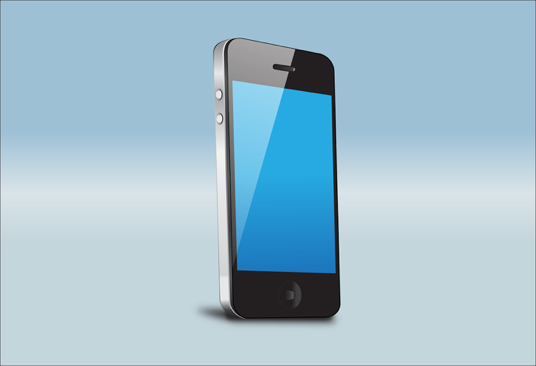 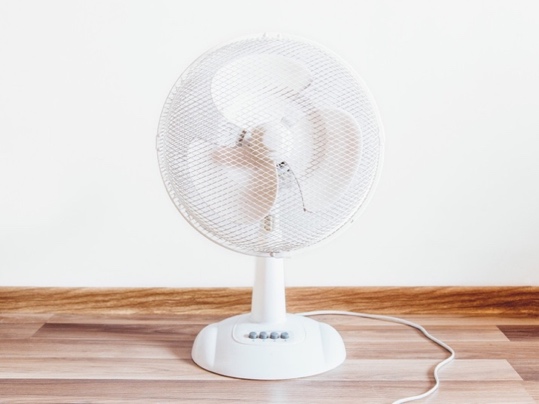 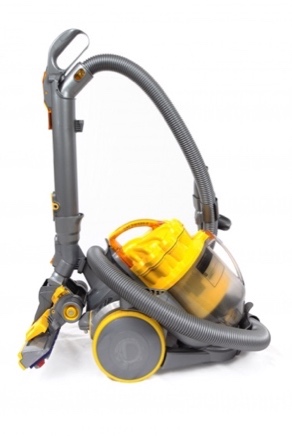 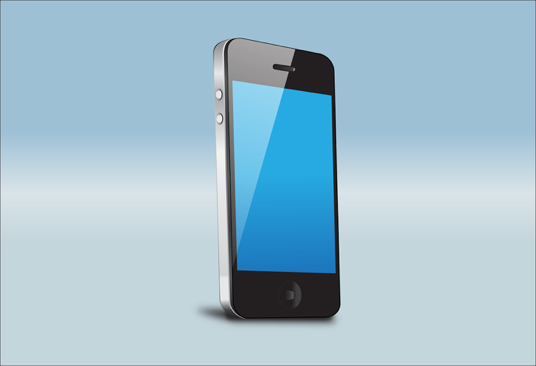 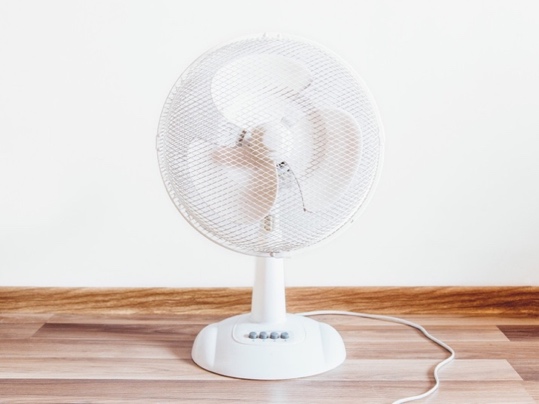 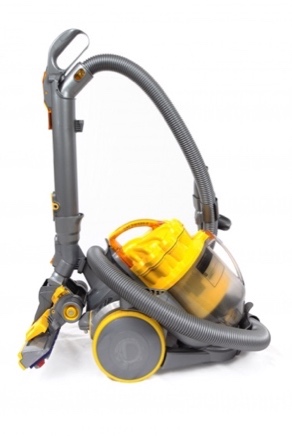 ElektrogeräteIn der SchuleZu Hause